                                             					CWSA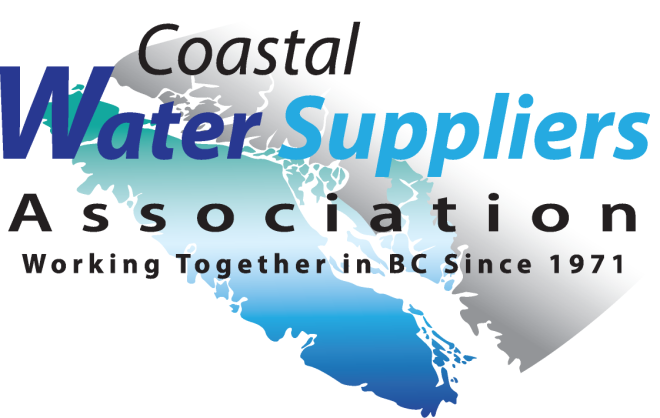 									PO Box 415									Shawnigan Lake, BC V0R 2W0Annual Associate Membership 2022&Website Ad RenewalAnnual Associate MembershipAssociate Membership is open to Companies, Consultants, Contractors & Product Suppliers that provideservices to the Water Supply Industry.Company    $81Website AdvertisementCompanies wishing to advertise on our website please add $150Logo’s will be posted on our home page rotator bar and a link on the Services & Products page at www.cwsa.net!Organization:		___________________________________________________Mailing Address: 	___________________________________________________			___________________________________________________Phone:     ____________________________________Email:      ____________________________________Website:  __________________________________Overview of Products or Services:  _______________________________________________________________________________________________________________________________________________________________Total Amount Enclosed  $ ________________If paying by cheque, please include the Associate Membership Application form with your payment to ensure CWSA has your updated contact information.Coastal Water Suppliers Association (CWSA)PO Box 415Shawnigan Lake, BC. V0R 2W0orYou may also register and renew membership online at www.cwsa.net by Paypal.For questions, please give us a call.We gratefully acknowledge the financial support of the Province of British Columbia, BC One Call, and MPE Engineering Ltd.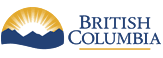 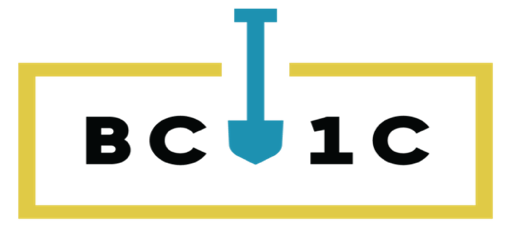 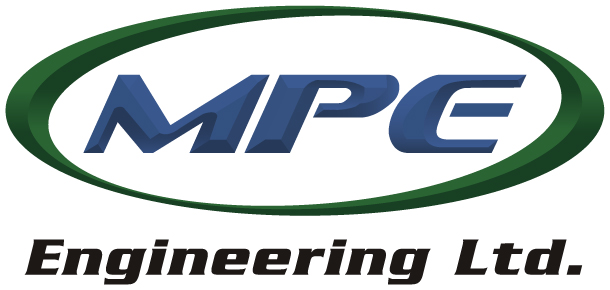 coastalwatersuppliers@gmail.com		(250) 731-5557 phone				www.cwsa.net